			 Formulaire pour demande de remboursement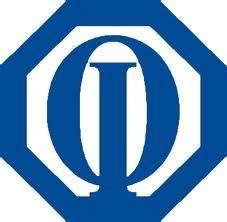 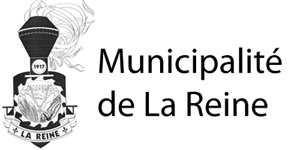 Pour être éligible, il faut obligatoirement avoir 18 ans et moins et fournir une preuve de résidence.L’activité sportive faisant l’objet de la demande de remboursement doit être dispensée par un organisme ou une association sportive reconnus et être offerte à l’extérieur de La Reine Les frais encourus doivent avoir été payés dans l’année en coursLes frais remboursables sont de 125$ par enfant/par annéeToute demande reçue après le 31 janvier sera refuséIDENTIFICATION DU PARENT RESPONSABLE DE LA DEMANDENom, prénom	AdresseCourrielIDENTIFICATION DES ENFANTS FAISANT L’OBJET DE LA DEMANDE DE REMBOURSEMENT		Nom, prénom					Date de naissanceLes documents suivants sont joints à la demande :Preuve de résidence					Reçu d’inscriptionPreuve d’âge du participantJe reconnais et certifie que tous les renseignements et documents fournis sont véridiques.Signature du parent responsable			Date